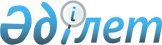 О присвоении наименований улицам населенных пунктов Уилского сельского округаРешение акима Уилского сельского округа Уилского района Актюбинской области от 10 октября 2011 года № 107. Зарегистрировано Управлением юстиции Уилского района Актюбинской области 9 ноября 2011 года № 3-11-99.
      Сноска. В заголовке и тексте решения слова "Ойылского", "Уил" заменены словами "Уилского", "Уил" решением акима Уилского сельского округа Уилского района Актюбинской области от 01.10.2015 № 109 (вводится в действие по истечении десяти календарных дней после дня его первого официального опубликования).
      В соответствии со статьей 35 Закона Республики Казахстан от 23 января 2001 года "О местном государственном управлении и самоуправлении в Республике Казахстан", подпунктом 4) статьи 14 Закона Республики Казахстан от 8 декабря 1993 года "Об административно-территориальном устройстве Республики Казахстан" и с учетом мнения населения, аким Уилского сельского округа РЕШИЛ:
      Сноска. Преамбула - в редакции решения акима Уилского сельского округа Уилского района Актюбинской области от 17.09.2018 № 108 (вводится в действие по истечении десяти календарных дней после дня его первого официального опубликования).


      1. Присвоить наименование улице села Уил:
      1) Тауелсиздиктын 20 жылдыгы;
      Сноска. Пункт 1 с изменением, внесенным решением акима Уилского сельского округа Уилского района Актюбинской области от 06.03.2017 № 44 (вводится в действие по истечении десяти календарных дней после дня его первого официального опубликования).


      2. Присвоить наименования улицам села Акшатау: 
      1) Жастар;
      2) Шалкыма;
      3) Акжол;
      4) Балауса. 
      3. Присвоить наименования улицам села Екпетал: 
      1) Баркын;
      2) Кыдырбаев Хайролла;
      3) Жасыл ел;
      4) Орманшы. 
      4. Присвоить наименования улицам села Каракемер: 
      1) Беибитшилик;
      2) Ардагерлер;
      3) Достык;
      4) Ынтымактастык. 
      5. Настоящее решение вводится в действие по истечении десяти календарных дней после его первого официального опубликования.
					© 2012. РГП на ПХВ «Институт законодательства и правовой информации Республики Казахстан» Министерства юстиции Республики Казахстан
				
      И.о Акима Уилского сельского округа: 

С. Нугыманов
